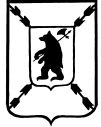 ЯРОСЛАВСКАЯ  ОБЛАСТЬАДМИНИСТРАЦИЯ  ПОШЕХОНСКОГО  МУНИЦИПАЛЬНОГО  РАЙОНАПОСТАНОВЛЕНИЕ15.11.2016г. 	     № 825г. ПошехоньеО мерах по обеспечению безопасностилюдей на водных объектахв осенне-зимний период 2016-2017 годов     В соответствии с федеральным законом от 21 декабря 1994 года № 68-ФЗ «О защите населения и территорий от чрезвычайных ситуаций природного и техногенного характера», от 6 октября 2003 года № 131-ФЗ «Об общих принципах организации местного самоуправления в Российской Федерации», Правилами охраны жизни людей на водных объектах Ярославской области, утвержденными постановлением Администрации области от 22.05.2007 года № 164 «Об утверждении Правил охраны жизни людей на водных объектах Ярославской области и Правил пользования водными объектами для плавания на маломерных судах в Ярославской области», Постановлением Правительства Ярославской области от 01.11.2016 года «О мерах по обеспечению безопасности людей на водных объектах в осенне-зимний период 2016-2017 годов», а также в целях сокращения количества несчастных случаев на водных объектах Пошехонского муниципального района, руководствуясь ст.27 Устава Пошехонского муниципального района,ПОСТАНОВЛЯЕТ:1. Рекомендовать Главам поселений, руководителям предприятий, организаций и учреждений всех форм собственности, находящихся на территории Пошехонского муниципального района:     В срок до 17 ноября 2016 года разработать и утвердить в установленном порядке и ввести в действие планы мероприятий по обеспечению безопасности людей на водных объектах в осенне-зимний период 2016-2017 годов.     Организовать учет мест массового выхода людей на лед водоемов на территории района.     Назначить должностных лиц, ответственных за обеспечение безопасности людей и осуществление контроля мест массового отдыха населения.     Организовать выполнение мероприятий по обеспечению безопасности рыбаков-любителей в традиционных местах подледного лова рыбы, в том числе с выставлением временных спасательных постов.     Утвердить перечень потенциально опасных участков водоемов и обозначить их соответствующими предупреждающими (запрещающими) знаками.    Приостанавливать либо ограничивать водопользование в случае возникновения угрозы причинения вреда жизни или здоровью человека.     Организовать информирование населения в средствах массовой информации о правилах поведения на водных объектах в осеннее -зимний период с целью предотвращения несчастных случаев на водных объектах.      Обеспечить безопасную эксплуатацию ледовых автогужевых и пеших переправ путем развертывания на них спасательных постов в соответствии с требованиями Правил охраны жизни людей на водных объектах ЯО, утвержденных постановлением Администрации области от 22.05.2007 №164 «Об утверждении Правил охраны жизни людей на водных объектах ЯО и Правил пользования водными объектами для плавания на маломерных судах в ЯО».     Установить в местах массового отдыха населения у водоемов и переправ стенды (щиты) с материалами по профилактике несчастных случаев на воде и извлечениями из Правил охраны жизни людей на водных объектах ЯО, утвержденных постановлением Администрации области от 22.05.2007 №164 «Об утверждении Правил охраны жизни людей на водных объектах ЯО и Правил пользования водными объектами для плавания на маломерных судах в ЯО».    Предоставить информацию о проведении мероприятий, указанных в данном пункте, в отдел по делам ВМР, ГО и ЧС района.      2.    Председателю КЧС и ОПБ района В.И. Глоба:   В срок до 17 ноября  2016 года утвердить план мероприятий по обеспечению безопасности людей на водных объектах, расположенных на территории Пошехонского муниципального района, в осенне-зимний период 2016-2017 годов.  Организовать контроль за исполнением плана мероприятий по обеспечению безопасности людей на водных объектах в осенне-зимний период 2016-2017 годов на территории Пошехонского муниципального района.    3. Контроль за исполнением постановления оставляю за собой. 4.    Настоящее постановление опубликовать в газете «Сельская новь».Глава администрации Пошехонского муниципального района                                                                  Н.Н. Белов